Тема урока: « Закон смещения Вина. Закон Стефана-Больцмана».ДЗ:Законспектировать и выучить законы.Закон Стефана-Больцмана и смещение Вина.Из закона Кирхгофа следует, что спектральная плотность энергетической светимости черного тела является универсальной функцией, поэтому нaхождение ее явной зависимости от частоты и температуры является важной задачей теории теплового излучения.Австрийский физик Й. Стефан, анализируя экспериментальные данные, и Л. Больцман, применяя термодинамический метод, решили эту задачу лишь частично, установив зависимость энергетической светимости R от температуры. Согласно закону Стефана-Больцмана, , (5.3.1)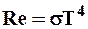 т.е. энергетическая светимость черного тела пропорциональна четвертой степени его термодинамической температуры; s -постоянная Стефана-Больцмана: ее экспериментальное значение равно 5,7×l0  Вт (м2×К4 ).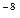 Закон Стефана - Больцмана, определяя зависимость Rе от температуры, не дает ответа относительно спектрального состава излучения черного тела. Из экспериментальных кривых зависимости функции rl,Т от длины волны l при различных температурах (рис.5.3.1) следует, что распределение энергии в спектре черного тела является неравномерным. Все кривые имеют явно выраженный максимум, который по мере повышения температуры смещается в сторону более коротких волн. Площадь, ограниченная кривой зависимости rl,т и осью абсцисс, пропорциональна энергетической светимости Rе черного тела и, следовательно, по закону Стефана - Больцмана, четвертой степени температуры.Немецкий физик В.Вин, опираясь на законы термо- и электродина-мики, установил зависимость длины волны lmax, соответствующей максимуму функции rl,т от температуры Т. Согласно закону смещения Вина, , (5.3.2)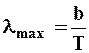 т.e. длина волны lmax, соответствующая максимальному значению спектральной плотности энергетической светимости rl,т черного тела, обратно пропорциона-льна его термодинамической темпера-туре; b - постоянная Вина: ее экспериментальное значение равно 2,9×10  м×к. Выражение (5.3.2) потому называют законом смещения Вина, что оно показывает смещение положения максимума функции rl,т по мере возрастания температуры в области коротких длин волн. Этот закон объясняет, почему при понижении температуры нагретых тел в их спектре все сильнее преобладает длинноволновое излучение. Несмотря на то, что законы Стефана-Больцмана и Вина играют в теории теплового излучения важную роль, они являются частными законами, т.к. не дают общей картины распределения энергии по частотам при различных температурах.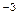 